PENGARUH MODEL RECEPTION LEARNING TERHADAPPEMBELAJARAN PUISI BERBANTUAN MEDIA TEKA-TEKI SILANG PADA SISWA KELAS XLukman Hakim1)*, Ratna Dewi Kartikasari2)*1) 2) Program Studi Pendidikan Bahasa dan Sastra Indonesia, Universitas Muhammadiyah Jakarta, Jl. KH. Ahmad Dahlan, Cirendeu.lukmanhakim051@gmail.com dan  ratna.dewikartikasari@umj.ac.id ABSTRAKPuisi menjadi salah satu cara menyalurkan pikiran dan perasaan dalam bentuk karya sastra. Peneliti menggunakan model reception learning dan media teka-teki silang sehingga dapat merangsang dan menumbuhkan minat siswa dalam pembelajaran puisi. Metode yang digunakan dalam penelitian ini adalah true experimental design dengan menggunakan desain posttest-only control design. Model reception learning berbantuan media teka-teki silang ini memberikan pengaruh terhadap pembelajaran puisi, khususnya pada analisis unsur pembangun puisi siswa kelas X jurusan Matematika dan ilmu alam (MIA) 2 di SMA Nusantara Plus. Hal itu dapat dibuktikan dari hasil uji t dengan menggunakan SPSS 21, diperoleh nilai signifikansi < 0,05 yang berarti terdapat pengaruh yang signifikan antara kelas eksperimen dan kelas kontrol. Hal tersebut diartikan bahwa model pembelajaran reception learning berbantuan media teka-teki silang berpengaruh terhadap pembelajaran puisi. Dengan menggunakan model dan media tersebut, kelas eksperimen memperoleh nilai rata-rata sebesar 78,52., sedangkan kelas kontrol memperoleh nilai rata-rata sebesar 69,28. Dapat disimpulkan bahwa nilai kelas eskperimen lebih besar dibandingan dengan nilai kelas kontrol.Kata kunci: Model  Reception  Learning, Pembelajaran  Puisi, Media Teka-Teki Silang.PENDAHULUAN 	Bahasa Indonesia sebagai suatu pelajaran memiliki ruang lingkup serta tujuan yang cukup kompleks, dari pelajaran ini segala pikiran dan perasaan mampu dikembangkan secara meluas menggunakan bahasa. Pada hakikatnya, pelajaran bahasa Indonesia diarahkan untuk mengembangkan intelektual dan emosional siswa, guna membantu sebuah keberhasilan dalam mempelajari pengetahuan yang lainnya. Dapat dikatakan, pelajaran bahasa Indonesia merupakan sebuah tahap awal dalam mengetahui pengetahuan lainnya. Peran guru dalam mengajarkan bahasa Indonesia harus mampu memberikan sebuah motivasi kepada siswa, agar semua siswa dapat menggunakan bahasa Indonesia dengan baik dan benar.Bahasa sebagai media penyalur pikiran dan perasaan dapat menjadi sebuah pilihan dalam berkarya. Seseorang  dapat mencurahkan segala yang dirasakan melalui sebuah tulisan. Tulisan tersebut dapat berupa prosa dan puisi. Hal ini menjadi salah satu cara menyalurkan pikiran dan perasaan dalam bentuk karya sastra.Menurut Kosasih (2008: 1) kesusastraan berasal dari bahasa Sansekerta, yakni dari kata susastra. Su berarti ‘bagus’ atau ‘indah’, sedangkan sastra berarti ‘buku’, ‘tulisan’, atau ‘huruf’. Dari kedua kata tersebut, susastra dapat dimaknai sebagai bentuk tulisan atau teks yang indah. Kemudian berdasarkan bentuknya, sastra dibagi menjadi tiga jenis, yakni prosa, puisi, dan drama (Kosasih, 2008: 5). Salah satu jenis karya sastra tersebut, yakni puisi menjadi materi wajib dalam pembelajaran bahasa Indonesia di sekolah.Menurut Majid (2015: 4) istilah pembelajaran (instruction) bermakna sebagai upaya untuk membelajarkan seseorang atau kelompok orang melalui berbagai upaya (effort) dan strategi, metode dan pendekatan ke arah pencapaian tujuan yang telah direncanakan. Tujuan pembelajaran pada dasarnya adalah kemampuan-kemampuan yang diharapkan dimiliki peserta didik setelah memperoleh pengalaman belajar. Dengan kata lain tujuan pembelajaran merupakan cita-cita yang ingin dicapai dari pelaksanaan pembelajaran (Sutikno, 2014: 25-26).Pembelajaran puisi diajarkan di level atas yaitu, terdapat di kelas X SMA/MA sederajat. Hal tersebut tertuang dalam kompetensi dasar, yakni menganalisis puisi bertema sosial, budaya dan kemanusiaan dengan memperhatikan struktur fisik, seperti tipografi, diksi, imaji, kata konkret, bahasa figuratif, rima dan struktur batin puisi seperti tema,  perasaan, dan amanat. Struktur fisik dan batin dari puisi menjadi acuan dasar yang harus siswa ketahui untuk menganalisis sebuah puisi. Maka peneliti menjadikan hal tersebut sebagai dasar asumsi pembuatan materi dan soal yang akan diberikan kepada siswa nantinya.Dapat disimpulkan, bahwa pembelajaran puisi menjadi pelajaran yang wajib bagi siswa. Hal ini bertujuan agar siswa mampu mencurahkan pikiran, perasaaan, pengalaman, dan imajinasinya melalui kegiatan menulis puisi. Namun dalam pelaksanaannya, pembelajaran puisi di sekolah masih belum terlaksana dengan baik. Pembelajaran puisi masih hanya sebatas lingkup teori-teori yang cenderung bersifat konvensional. Adanya masalah tersebut, guru diharapkan mampu menggunakan model pembelajaran yang tepat.Untuk menarik minat siswa agar terciptanya pembelajaran puisi yang aktif, guru harus menggunakan model pembelajaran yang berbeda dari sebelumnya. Model pembelajaran merupakan hal yang harus diperhatikan oleh guru, agar proses dan hasil belajar siswa dalam pembelajaran puisi dapat meningkat dari pembelajaran sebelumnya. Dengan begitu pembelajaran juga tidak sepenuhnya terpusat pada guru sehingga guru dapat memberikan kesempatan pada siswa untuk aktif dan kreatif. Oleh karena itu, guru dituntut dapat menentukan sumber belajar yang tepat sesuai dengan tujuan, bahan pembelajaran, dan model pembelajaran.Selain penggunaan model terntentu dalam sebuah pembelajaran, media juga sangat berpengaruh terhadap kemampuan menganalisis puisi, dalam hal ini peneliti menggunakan media teka-teki silang sebagai media penunjang dalam penelitian. Media teka-teki silang merupakan permainan bahasa dengan cara mengisi  kotak-kotak dengan huruf-huruf sehingga membentuk kata yang dapat dibaca, baik secara vertikal maupun  horizontal. Media  teka-teki silang ini dapat memberikan pemahaman terhadap materi secara mudah dan mendalam (Maryanti dan Kurniawan, 2017: 126).Kelebihan dan kekurangan penggunaan media teka-teki silang menurut Haryono dalam Riantika dan Abdullah (2015: 186) sebagai berikut.Kelebihan media teka-teki silang diantaranya yaitu:Dengan  menggunakan  teka-teki silang sebagai  pembelajaran  kosakata,  maka  selain  siswa  termotivasi untuk  belajar, juga  memberi  pemahaman  terhadap  kosakata  yang mudah dan mendalam. Dalam  penggunaan  teka-teki silang,  terdapat  unsur  permainan  yang  dapat menimbulkan  kegairahan  dan  rasa  senang  dalam  belajar  tanpa harus berhadapan dengan situasi yang menjemukan.Yang paling menarik adalah dapat mengembangkan instuisi siswa  untuk  berupaya  memahami  lebih   banyak  kosakata  karena adanya unsur tantangan yang menimbulkan rasa penasaran.Kekurangan Media Teka-teki SilangSusah  digunakan  untuk  pelajaran  misalnya  matematika,  fisika, kimia  yang  mungkin  terdapat  banyak  kesulitan  dalam pembuatannya.Membutuhkan waktu yang tidak sedikit sebab pembuatannya rumit harus  disesuaikan  pertanyaan  dengan  kolom  jawaban  yang dibutuhkanMateri-materi yang butuh pemaparan dan penjelasan  tidak bisa menggunakan teka-teki silang.Dalam teka-teki silang hanya belajar kata-kata singkat tidak mampu menjelaskan atau menjabarkan materi secara rinci.Sebelum melakukan penelitian, peneliti terlebih dulu melakukan observasi ke SMA Nusantara Plus. Dalam observasi, peneliti melakukan sebuah wawancara dengan guru bahasa Indonesia. Hasil dari wawancara dengan guru bahasa Indonesia, peneliti mendapatkan nilai pembelajaran puisi di kelas X MIA SMA Nusantara Plus masih berada dibawah standar KKM yaitu 65 dan metode pembelajaran yang digunakan guru hanya menggunakan metode ceramah dan hanya berbantuan media laptop, dengan begitu siswa mengalami kesulitan dalam memahami materi.Beranjak dari masalah-masalah di atas, diperlukan upaya-upaya untuk menerapkan model khusus dalam pembelajaran puisi. Ausable dalam Bahruddin dan Wahyuni (2015: 182) mengemukakan sebuah pilihan model pembelajaran yang dapat disebut dengan reception learning. Pada teori ini dinyatakan bahwa, guru bertugas untuk menyusun sebuah kondisi pembelajaran, memilih materi yang sesuai untuk siswa, kemudian guru mengemukakan dengan baik pelajaran yang dimulai dari umum ke khusus.Dalam menerapkan model reception learning, peneliti menggunakan media teka-teki silang sebagai media pendukung dalam menerapkan model pembelajaran reception learning. METODE PENELITIAN 	Metode yang akan peneliti gunakan dalam penelitian ini adalah metode eksperimen. Penelitian ini akan menggunakan true experimental design. Sugiyono (2015: 112) menuturkan dengan true experimental design (eksperimen yang benar terjadi). Karena dalam desain ini, peneliti dapat mengontrol semua variabel luar yang mempengaruhi jalannya eksperimen.Dalam desain penelitian ini terdapat dua kelompok yang masing-masing kelompok akan dipilih secara random (R). kelompok yang pertama akan diberi perlakuan (X) dan kelompok yang lain tidak. Kelompok yang akan diberi perlakuan disebut dengan kelompok eksperimen, sedangkan kelompok yang tidak diberi perlakuan adalah kelompok kontrol. Penggunaan metode true experimental design dengan menggunakan desain posttest-only control design pada penelitian ini, hal itu dikarenakan dengan penggunaan metode ini peneliti akan lebih mudah mengontrol variabel luar yang akan mempengaruhi jalannya eksperimen. Selain itu, metode ini digunakan untuk menguji dari dampak suatu treatment terhadap hasil penelitian, yang dikontrol oleh faktor-faktor lain yang dimungkinkan juga akan mempengaruhi hasil tersebut.Populasi dalam penelitian ini adalah siswa kelas X MIA SMA Nusantara Plus Jakarta, tahun ajaran 2019/2020 yang berjumlah 74 orang dan terdiri atas 2 kelas yang akan dilihat kemampuannya dalam pembelajaran puisi dengan menggunakan media teka-teki silang. Sampel dalam penelitian ini tertuju pada siswa kelas X MIA 1 dan X MIA 2 SMA Nusantara Plus yang berjumlah 48 orang siswa. Kelompok siswa akan dibagi menjadi 2 kelompok, yaitu kelompok kelas X MIA 2 berjumlah 25 orang merupakan kelas eksperimen yang akan mendapat pembelajaran puisi dengan menggunakan media teka-teki silang. Kemudian kelompok kelas X MIA 2 dengan jumlah 23 Orang merupakan bagian dari kelas kontrol tanpa menggunakan bantuan media teka-teki silang.TEKNIK PENGUMPULAN DATAPengumpulan data yang peneliti lakukan di kelas eksperimen dan kontrol pada jam pelajaran bahasa Indonesia dengan cara sebagai berikut.Melakukan observasi terlebih dahulu, sebelum melakukan penelitian, dan melakukan wawancara kepada guru bahasa Indonesia, tentang yang berkaitan dengan pembelajaran puisi.Menentukan kelas kontrol dan eksperimen yang dilakukan secara acak (random sampling).Mempersiapkan RPP, media teka-teki silang, dan  soal tes yang akan digunakan saat penelitian.Memberi perlakuan saat penelitian di kelas eksperimen dengan menerapkan model reception learning dan media teka-teki silang, dan sebaliknya peneliti tidak memberikan perlakuan apapun di kelas kontrol.Memberikan posttest di kelas eksperimen dan kontrol.Memberikan skor sesuai dengan skala likert yang telah peneliti buat.Menganalisis data dengan teknik statistika yang relevan.Menginterpretasikan data yang peneliti dapat mengenai pengaruh penggunaan model reception learning terhadap pembelajaran puisi berbantuan media teka-teki silang.  TEKNIK ANALISIS DATAMelakukan penjumlahan nilai posstest analisis puisi berdasarkan kategori kelas.Mengelompokan nilai kelas eksperimen dan kontrol.Melakukan uji normalitas, dengan menggunakan rumus statistika uji Lillleefors (Sundayana, 2016: 83).Homogenitas dengan cara anova one way, menggunakan prinsip kerja analisis varians satu jalan. Uji cara anova ini dapat digunakan untuk banyaknya data setiap kelompok tidak sama dan populasi induknya boleh tidak normal (Kadir, 2015: 165).Uji hipotesis yang digunakan dalam penelitian ini adalah uji statistik t. Uji t (t-test) merupakan uji statistik yang sering kali ditemui dalam masalah-masalah praktis dalam golongan statistik dalam golongan statistik parametik. Uji t digunakan untuk mengetahui kebenaran pernyataan atau dugaan yang dihipotesiskan (Siregar, 2014: 159-162).HASIL DAN PEMBAHASAN 	Berikut ini merupakan hasil data yang peneliti dapatkan dari hasil perhitungan tes akhir (posttest) dari kelas eksperimen dan kontrol, dalam menganalisis unsur pembangun puisi berjudul “Dipenogoro” karya Chairil Anwar. Adapun data dari kedua kelas adalah sebagai berikut.Tabel 1. Data Hasil Kemampuan Analisis Unsur Pembangun Puisi Kelas EksperimenJadi skor rata-rata pada kelas eksperimen yang  diperhitungkan dengan SPSS 21 yaitu sebesar 78,52, median sebesar 80 dan modus sebesar 75. Dari data di atas dapat dilihat ke dalam bentuk histogram. Berikut merupakan histogram dari kelas eksperimen.Gambar 1. Histogram Nilai Kemampuan Analisis Unsur Pembangun Puisi Kelas Eksperimen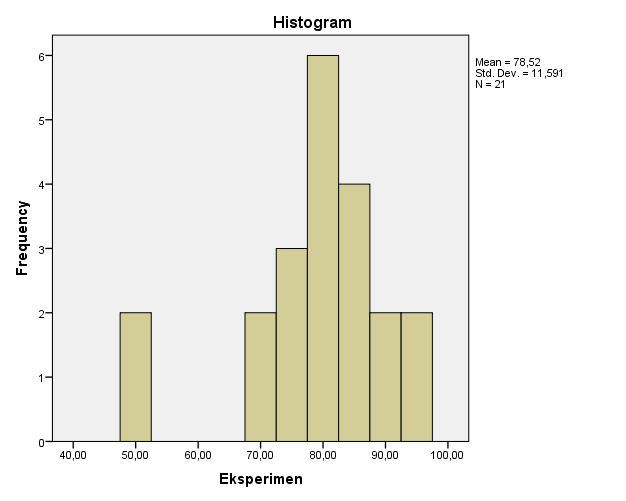 Tabel 2. Data Hasil Data Hasil Kemampuan Analisis Unsur Pembangun Puisi Kelas KontrolJadi skor rata-rata pada kelas kontrol yang  diperhitungkan dengan SPSS 21 yaitu sebesar 69,28, median sebesar 69 dan modus sebesar 60. Dari data di atas dapat dilihat ke dalam bentuk histogram. Berikut merupakan histogram dari kelas kontrol.Gambar 2 Histogram Nilai Kemampuan Analisis Unsur Pembangun Puisi Kelas Kontrol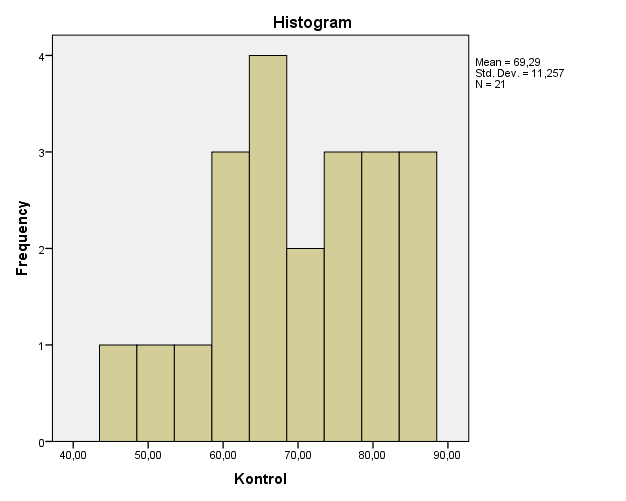 Tabel 3. Data Statistik Hasil PenelitianPemerolehan nilai rata-rata antara kelas eksperimen dan kelas kontrol menunjukkan perbedaan yang sangat signifikan. Kelas kontrol memperoleh nilai rata-rata 69,28 sedangkan kelas eksperimen memperoleh nilai rata-rata 78,52. Selisih nilai tersebut 10,52. Hal tersebut menunjukkan bahwa hasil belajar kemampuan analisis unsur pembangun puisi dengan menggunakan model reception learning berbantuan media teka-teki silang berpengaruh baik.HASIL UJI NORMALITASTabel 4. Uji Normalitas Kelas EsperimenData tabel di atas, diperoleh Lmaks = 0,098; kriteria kenormalan kurva adalah sebagai berikut.Jika Lmaks ≤ Ltabel maka data berdistribusi normal, atau;Jika nilai Sig. > α maka data berdistribusi normal. Karena Lmaks = 0,098 < Ltabel = 0,220 atau nilai Sig. = 0,434 > α = 0,05.Dari hasil perhitungan uji normalitas keterampilan menganalisis unsur pembangun puisi, diperoleh nilai signifikansi sebesar 0,434. Dapat disimpulkan, bahwa 0,434 > 0,05 maka sampel pada kelas eksperimen berasal dari populasi berdistribusi normal.Tabel 5. Uji Normalitas Kelas KontrolData tabel di atas, diperoleh Lmaks = 0,164; kriteria kenormalan kurva adalah sebagai berikut.Jika Lmaks ≤ Ltabel maka data berdistribusi normal, atauJika nilai Sig. > α maka data berdistribusi normal.Karena Lmaks = 0,081 < Ltabel = 0,220 atau nilai Sig. = 0,995 > α = 0,05.Dari hasil perhitungan uji normalitas kemampuan menganalisis unsur pembangun puisi pada kelas kontrol diperoleh nilai signifikansi 0,995 > 0,05 maka sampel pada kelas kontrol berasal dari populasi berdistribusi normal.UJI HOMOGENITASTabel 6. Uji Anova Kelas Eskperimen dan KontrolKesimpulan dari data tabel dan penjelasan di atas, bahwa dalam kelas eksperimen dan kontrol terdapat nilai rata-rata yang berbeda signifikan.UJI HIPOTESISTabel 7. Hipotesis Uji-t Sampel BebasPada tabel di atas terlihat rata-rata kemampuan menganalisis puisi siswa pada kelas eksperimen yang menggunakan perlakuan sebesar 78,52 dan standar deviasi 11,59, serta kelas kontrol atau kelas yang tidak diberikan perlakuan sebesar 69,28 dan standar deviasi 11,25. Hal ini berarti adanya pengaruh terhadap penggunaan model dan media pembelajaran yang telah diterapkanKESIMPULAN Penggunaaan model reception learning berbantuan media teka-teki silang dalam pembelajaran puisi memberikan pengaruh yang baik dalam proses pembelajaran maupun hasil belajar pada siswa kelas X.1 SMA Nusantara Plus. Dalam penerapannya, model reception learning berbantuan media teka-teki silang membuat siswa lebih aktif dan berpikir kritis. Dengan menggunakan model dan media tersebut, kelas eksperimen memperoleh nilai rata-rata sebesar 79,8. Berbeda dengan kelas kontrol yang tidak diberikan perlakuan khusus, memperoleh nilai rata-rata sebesar 60. Dapat disimpulkan bahwa kelas eskperimen lebih besar dibandingan dengan nilai kelas kontrol.UCAPAN TERIMA KASIHTerima kasih kepada berbagai pihak yang membantu penelitian ini. Semoga seluruh pihak yang berkenan membantu selalu sehat dan baagia.REFERENSIBaharuddin dan Esa Nur Wahyuni. 2015. Teori Belajar dan Pembelajaran. Yogyakarta: Ar-Ruzz media.Kosasih, E. 2008. Apresiasi Sastra Indonesia Puisi Prosa Drama. Jakarta: Nobel Edumedia. Majid, Abdul. 2015. Strategi Pembelajaran. Bandung: PT. Remaja Rosdakarya.Maryanti, Sri dan Dede T.K. 2017. Impelementasi Pemanfaatan Media Teka-Teki Silang (TTS) Online dalam Matakuliah Neurosains Untuk Mahasiswa Calon Guru Raudhatul Athfal. Jurnal Pendidikan Anak. 3(2): 124-138. (www.syekhnurjati.ac.id diakses pada 6 Mei 2019).Riantika dan Faisal Abdullah. 2015. Penggunaan Media Teka-Teki Silang dalam Meningkatkan Hasil Belajar Siswa Kelas II pada Pembelajaran Bahasa Arab di Madrasah Ibtidaiyah Nurul Iman Pengabuan Kabupaten Pali. (1). 181-194. (www.jurnalradenfatah.ac.id diakses pada 6 Mei 2019).Siregar, Syofian. 2013. Metode Penelitian Kuantitatif. Jakarta: PT. Fajar Interpratama Mandiri.Sugiyono.2015. Metode Penelitian Kuantitatif, Kualitatif dan R&D. Bandung: Alfabeta.Sutikno, M.S. 2014. Metode dan Model-Model Pembelajaran. Lombok: Holistica.Diterima: DD MM YYYY Direvisi: DD MM YYYY Disetujui: DD MM YYYYNoNamaNilai1FTZ952VF803SK904RA855SA826DL757NA858NOM839RK5010AF9511FA5212SMR7513SY7814NMS7015HF8316DW8017SAZ7818AMS9019KML7520KA6821DM80JumlahJumlah16491649NoNamaNilai1DC602VW793LAH814NH745JS646LRS697LAR508AAL689NS6010NNZ7511SPT6512SA8513RN4614AN8015HLD6616DA7017RMW8518KM7519ZA5820NA6021FA85JumlahJumlah1455StatistikKelasKelasStatistikEksperimenKontrolNilai Terendah5046Nilai Tertinggi9585Mean78,5269Median 8069Modus7560One-Sample Kolmogorov-Smirnov TestOne-Sample Kolmogorov-Smirnov TestOne-Sample Kolmogorov-Smirnov TestEksperimenNN21Normal Parametersa,bMean78,5238Normal Parametersa,bStd. Deviation11,59146Most Extreme DifferencesAbsolute,190Most Extreme DifferencesPositive,098Most Extreme DifferencesNegative-,190Kolmogorov-Smirnov ZKolmogorov-Smirnov Z,871Asymp. Sig. (2-tailed)Asymp. Sig. (2-tailed),434a. Test distribution is Normal.a. Test distribution is Normal.a. Test distribution is Normal.b. Calculated from data.b. Calculated from data.b. Calculated from data.One-Sample Kolmogorov-Smirnov TestOne-Sample Kolmogorov-Smirnov TestOne-Sample Kolmogorov-Smirnov TestKontrolNN21Normal Parametersa,bMean69,2857Normal Parametersa,bStd. Deviation11,25674Most Extreme DifferencesAbsolute,092Most Extreme DifferencesPositive,081Most Extreme DifferencesNegative-,092Kolmogorov-Smirnov ZKolmogorov-Smirnov Z,420Asymp. Sig. (2-tailed)Asymp. Sig. (2-tailed),995a. Test distribution is Normal.a. Test distribution is Normal.a. Test distribution is Normal.b. Calculated from data.b. Calculated from data.b. Calculated from data.Test of Homogeneity of VariancesTest of Homogeneity of VariancesTest of Homogeneity of VariancesTest of Homogeneity of VariancesEksperimen dan KontrolEksperimen dan KontrolEksperimen dan KontrolEksperimen dan KontrolLevene Statisticdf1df2Sig.5,75169,010Group StatisticsGroup StatisticsGroup StatisticsGroup StatisticsGroup StatisticsGroup StatisticsKelasKelasNMeanStd. DeviationStd. Error MeanEksperimen2178,523811,591462,52946Kontrol2169,285711,256742,45642